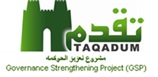 استمارة التوحيد القياسي الاجراءات المبسطة للخدمةرسم خريطة العملية :  الوقت المستغرقالاجراءات المبسطة  لتقديم الخدمة للمستفيد    1 ساعة1 يوم1 يوم7-21 يوم2 يوم1 يومتقديم طلب من قبل المواطن للبلدية المعنيةتحال المعاملة من قبل المدير على شعبة تنظيم المدن لاستكمال الاجراءات تدقيق واستكمال الاجراءات من قبل البلدية المعنية / تنظيم المدنتحال المعاملة الى البلديات لعرضها على لجنة المخابز والافران او الجهات القطاعية المختصة لغرض الموافقة / تنظيم المدن البلدياتتعاد المعاملة الى البلدية المعنية من قبل شعبة تنظيم المدن في البلديات بعد حصول الموافقةتسديد الرسوم واصدار الإجازة من قبل البلدية المعنية